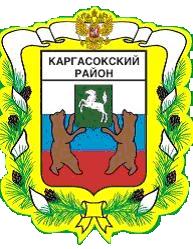 МУНИЦИПАЛЬНОЕ ОБРАЗОВАНИЕ «Каргасокский район»ТОМСКАЯ ОБЛАСТЬАДМИНИСТРАЦИЯ КАРГАСОКСКОГО РАЙОНАПОСТАНОВЛЕНИЕВ целях совершенствования нормативного правового акта Администрация Каргасокского района постановляет:1. Требования к порядку разработки и принятия правовых актов о нормировании в сфере закупок для обеспечения муниципальных нужд, содержанию указанных актов и обеспечению их исполнения (приложение к постановлению Администрации Каргасокского района от 21.12.2015 № 221 «Об утверждении требований к порядку разработки и принятия правовых актов о нормировании в сфере закупок для обеспечения муниципальных нужд, содержанию указанных актов и обеспечению их исполнения») изложить в новой редакции.2. Настоящее постановление вступает в силу со дня официального опубликования и распространяется на отношения, сложившиеся с 01 января 2016 года.3. Официально опубликовать настоящее постановление в порядке, установленном Уставом муниципального образования «Каргасокский район».О.В.Пирогова23252УТВЕРЖДЕНЫпостановлением Администрации Каргасокского районаот  16.02.2017 № 35ПриложениеТРЕБОВАНИЯК ПОРЯДКУ РАЗРАБОТКИ И ПРИНЯТИЯ ПРАВОВЫХ АКТОВО НОРМИРОВАНИИ В СФЕРЕ ЗАКУПОК ДЛЯ ОБЕСПЕЧЕНИЯ МУНИЦИПАЛЬНЫХНУЖД, СОДЕРЖАНИЮ УКАЗАННЫХ АКТОВ И ОБЕСПЕЧЕНИЮИХ ИСПОЛНЕНИЯ1.Настоящий документ определяет требования к порядку разработки и принятия, содержанию, обеспечению исполнения следующих правовых актов (далее – Требования):а) Администрации Каргасокского района, утверждающих:правила определения нормативных затрат на обеспечение функций органов местного самоуправления муниципального образования «Каргасокский район», в том числе подведомственных им казенных учреждений (далее - нормативные затраты);правила определения требований к отдельным видам товаров, работ, услуг (в том числе предельные цены товаров, работ, услуг), закупаемым органами местного самоуправления муниципального образования «Каргасокский район» и подведомственными им организациями;б) Органы местного самоуправления муниципального образования «Каргасокский район» (далее - муниципальные органы), утверждающих нормативные затраты; требования к отдельным видам товаров, работ, услуг (в том числе предельные цены товаров, работ, услуг), закупаемым муниципальными органами и подведомственными им организациями.2. Правовые акты, указанные в подпункте "а" пункта 1 настоящих Требований, разрабатываются Администрацией Каргасокского района в форме проектов постановлений Администрации Каргасокского района. 3. Правовые акты, указанные в подпункте "б" пункта 1 настоящих Требований принимаются муниципальными органами в отношении себя и подведомственных им организаций, в том числе нормативы количества и (или) нормативы цены товаров, работ, услуг.4. Для проведения обсуждения в целях общественного контроля проектов правовых актов, указанных в пункте 1 настоящих Требований, муниципальные органы размещают проекты указанных правовых актов и пояснительные записки к ним в единой информационной системе в сфере закупок.5. Срок проведения обсуждения в целях общественного контроля устанавливается муниципальными органами в пояснительной записке к правовым актам и не может быть менее 7 календарных дней со дня размещения проектов правовых актов, указанных в пункте 1 настоящих Требований, в единой информационной системе в сфере закупок.6. Муниципальные органы рассматривают предложения общественных объединений, юридических и физических лиц, поступившие в электронной или письменной форме в срок, установленный указанными органами с учетом положений пункта 5 настоящих Требований, в соответствии с законодательством Российской Федерации о порядке рассмотрения обращений граждан.7. С учетом результатов обсуждения в целях общественного контроля проектов правовых актов, указанных в абзаце втором подпункта "а" и абзаце втором подпункта "б" пункта 1 настоящих Требований муниципальные органы принимают решения о внесении изменений в проекты правовых актов.8. По результатам обсуждения в целях общественного контроля проектов правовых актов, указанных в абзаце третьем подпункта "а" и абзаце третьем подпункта "б" пункта 1 настоящих Требований  проекты правовых актов подлежат обязательному предварительному обсуждению на заседаниях Общественного совета при муниципальном органе (далее – Общественный совет).9. Состав и порядок работы Общественного совета в целях реализации настоящих Требований утверждается правовым актом муниципального органа.10. По результатам рассмотрения проектов правовых актов, указанных в абзаце третьем подпункта "а" и абзаце третьем подпункта "б" пункта 1 настоящих Требований, Общественный совет принимает одно из следующих решений:а) о необходимости доработки проекта правового акта;б) о возможности принятия правового акта.11. Решение, принятое Общественным советом, оформляется протоколом, подписываемым всеми присутствующими его членами, который не позднее 3 рабочих дней со дня принятия соответствующего решения размещается муниципальными органами в установленном порядке в единой информационной системе в сфере закупок.12. В случае принятия решения, указанного в подпункте "а" пункта 10 настоящих Требований, муниципальные органы утверждают правовые акты, указанные в абзаце третьем подпункта "а" и абзаце третьем подпункта "б" пункта 1 настоящих Требований, после их доработки в соответствии с решениями, принятыми Общественным советом.13. Муниципальные органы до 1 июня 2016 года принимают правовые акты, указанные в абзаце втором подпункта "б" пункта 1 настоящих Требований.14. Правовые акты, предусмотренные подпунктом "б" пункта 1 настоящих Требований, корректируются муниципальными органами не реже одного раза в год.15. Муниципальные органы в течение 7 рабочих дней со дня принятия правовых актов, указанных в подпункте "б" пункта 1 настоящих Требований, размещают эти правовые акты в установленном порядке в единой информационной системе в сфере закупок.16. Внесение изменений в правовые акты, указанные в пункте 1 настоящих Требований, осуществляется в порядке, установленном для их принятия.Внесение изменений в правовые акты, указанные в пункте 1 настоящих Требований, предусмотрено в следующих случаях:- изменение порядка формирования перечня отдельных видов товаров, работ, услуг (в том числе предельных цен товаров, работ, услуг);- изменение порядка расчета нормативных затрат, в том числе формул расчета;- изменение нормативов количества и (или) цены товаров, работ, услуг;- изменение характеристик, значений характеристик (свойств) отдельных видов товаров, работ, услуг (в том числе предельных цен товаров, работ, услуг);- изменение перечня и наименований заказчиков, в отношении которых устанавливаются требования к отдельным видам товаров, работ, услуг (в том числе предельные цены товаров, работ, услуг);- приведение указанных правовых актов в соответствие с действующим законодательством Российской Федерации. 17. Постановление Администрации Каргасокского района, утверждающее правила определения требований к отдельным видам товаров, работ, услуг (в том числе предельные цены товаров, работ, услуг), закупаемым для обеспечения муниципальных нужд, должно определять:а) порядок определения значения характеристик (свойств) отдельных видов товаров, работ, услуг (в том числе предельных цен товаров, работ, услуг), включенных в утвержденный Администрацией Каргасокского района перечень отдельных видов товаров, работ, услуг;б) порядок отбора отдельных видов товаров, работ, услуг (в том числе предельных цен товаров, работ, услуг), закупаемых муниципальными органами и подведомственными им организациями для включения в ведомственный перечень;в) форму ведомственного перечня.18. Постановление Администрации Каргасокского района, утверждающее правила определения нормативных затрат, должно определять:а) порядок расчета нормативных затрат, в том числе формулы расчета;б) обязанность муниципальных органов определить порядок расчета нормативных затрат, для которых порядок расчета не определен Администрацией Каргасокского района;в) требование об определении муниципальными органами нормативов количества и (или) цены товаров, работ, услуг, в том числе сгруппированных по должностям работников и (или) категориям должностей работников.19. Правовые акты муниципальных органов, утверждающие требования к отдельным видам товаров, работ, услуг, закупаемым муниципальными органами и подведомственными им организациями должны содержать следующие сведения:а) наименования заказчиков (подразделений заказчиков), в отношении которых устанавливаются требования к отдельным видам товаров, работ, услуг (в том числе предельные цены товаров, работ, услуг);б) перечень отдельных видов товаров, работ, услуг с указанием характеристик (свойств) и их значений.20. Муниципальные органы разрабатывают и утверждают индивидуальные, установленные для каждого работника, и (или) коллективные, установленные для нескольких работников, нормативы количества и (или) цены товаров, работ, услуг.21. Правовые акты муниципальных органов, утверждающие нормативные затраты, должны определять:а) порядок расчета нормативных затрат, для которых правилами определения нормативных затрат не установлен порядок расчета;б) нормативы количества и (или) цены товаров, работ, услуг, в том числе сгруппированные по должностям работников и (или) категориям должностей работников.22. Правовые акты, указанные в подпункте «б» пункта 1 настоящих Требований, могут устанавливать требования к отдельным видам товаров, работ, услуг, закупаемым одним или несколькими заказчиками, и (или) нормативные затраты на обеспечение функций муниципальных органов и (или) подведомственных казенных учреждений.23. Требования к отдельным видам товаров, работ, услуг и нормативные затраты применяются для обоснования объекта и (или) объектов закупки соответствующего заказчика.16 .02.2017                                                                                                                              № 35с. Каргасок16 .02.2017                                                                                                                              № 35с. Каргасок16 .02.2017                                                                                                                              № 35с. КаргасокО внесении изменений в постановление Администрации Каргасокского района от 21.12.2015 № 221 «Об утверждении требований к порядку разработки и принятия правовых актов о нормировании в сфере закупок для обеспечения муниципальных нужд, содержанию указанных актов и обеспечению их исполнения»И.о.Главы Каргасокского района                                                                         Ю.Н.Микитич